Year 1 home learning plan wb 6th July 2020Dear Children We cannot believe how fast the time is going!  We only have a few weeks left and then it is the Summer holidays! It has been lovely to see that you have been emailing us!  We really appreciate it and love seeing what you have been doing.  We hope that you enjoy this week’s story!  We really miss you all!Take care and stay safeMrs Blewett and Mrs MathiasPlease note:  Please check any you tube links given before your child watches them.  Sometimes the adverts are unpredictable.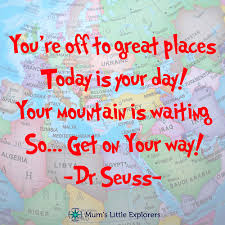 Monday 6th July 2020English  The Tin Forrest by Helen Ward & Wayne AndersonListen to the story.https://www.youtube.com/watch?v=_j_XPFxy5js&safe=active	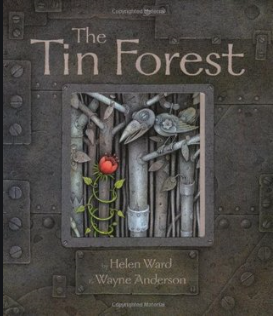 What did you think of the story?  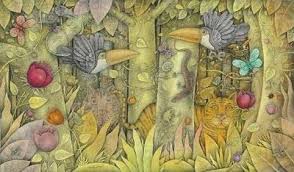 Look at the picture.  What is happening?  What can you see?   Write about the picture.MathsThis week we are going to take another look at time.Can you tell the time to O clock?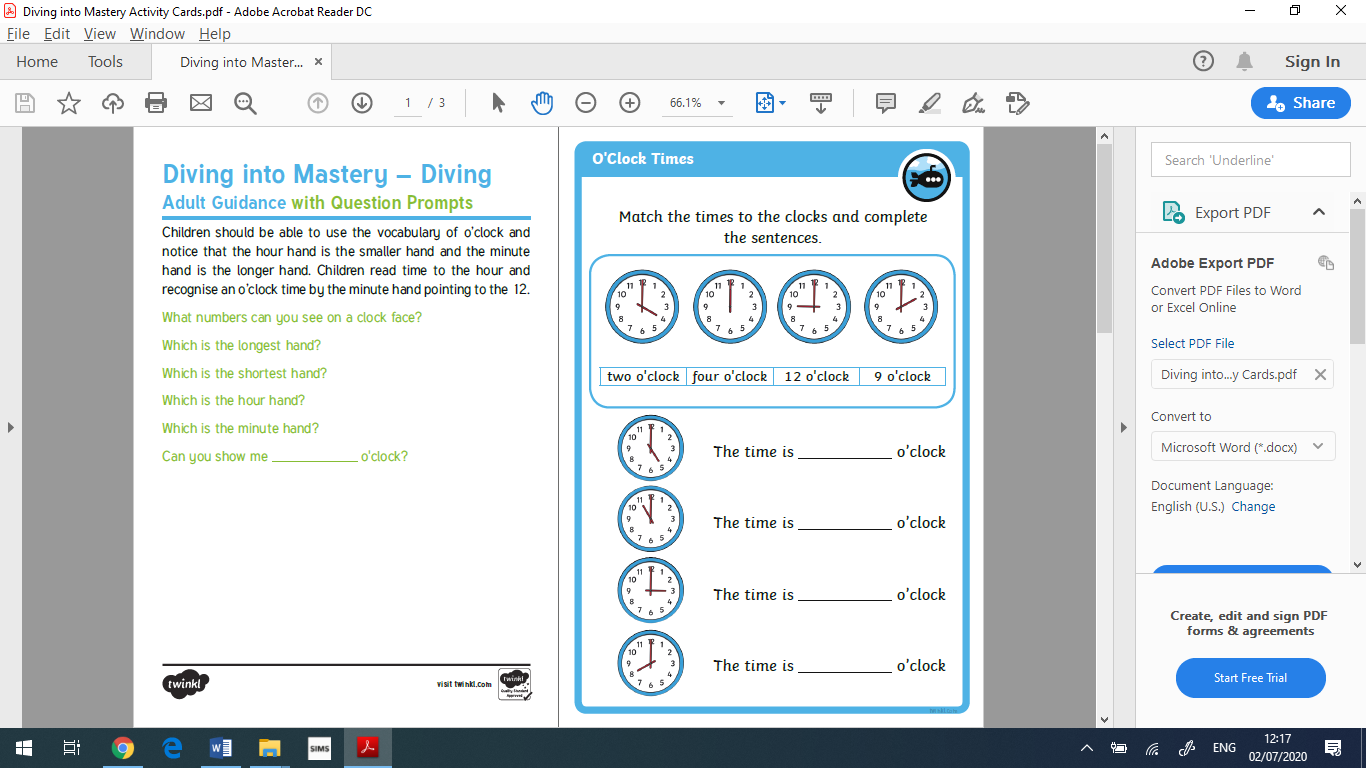 Art and DesignCollect together some junk materials for junk modelling.  Create an animal of your choice using junk materials.  Take a photograph of it and it email it for us to see.Or Paint a picture of the rainforest from the story!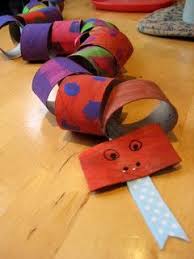 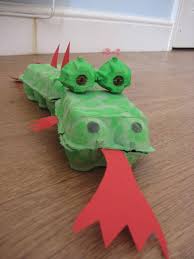 Tuesday 7th July  2020English 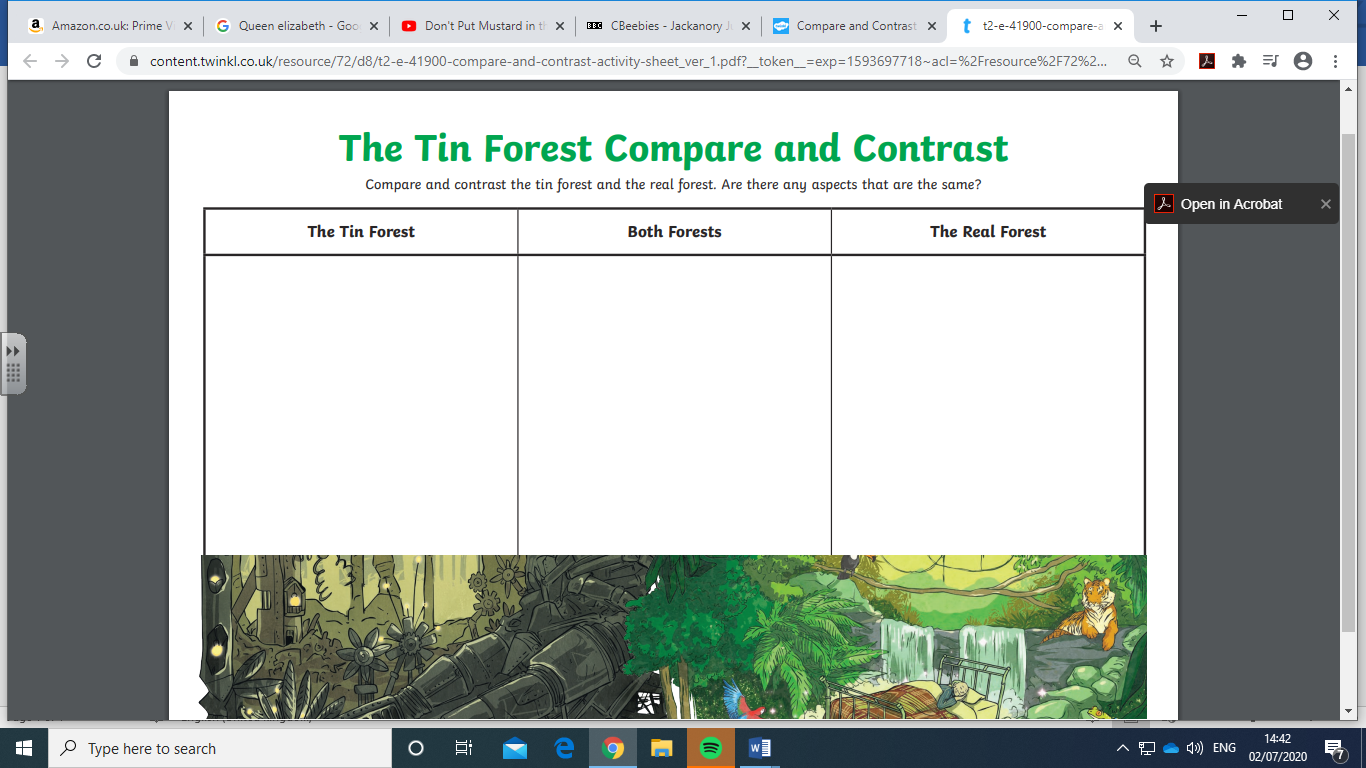 MathsCan you tell the time to half past the hour?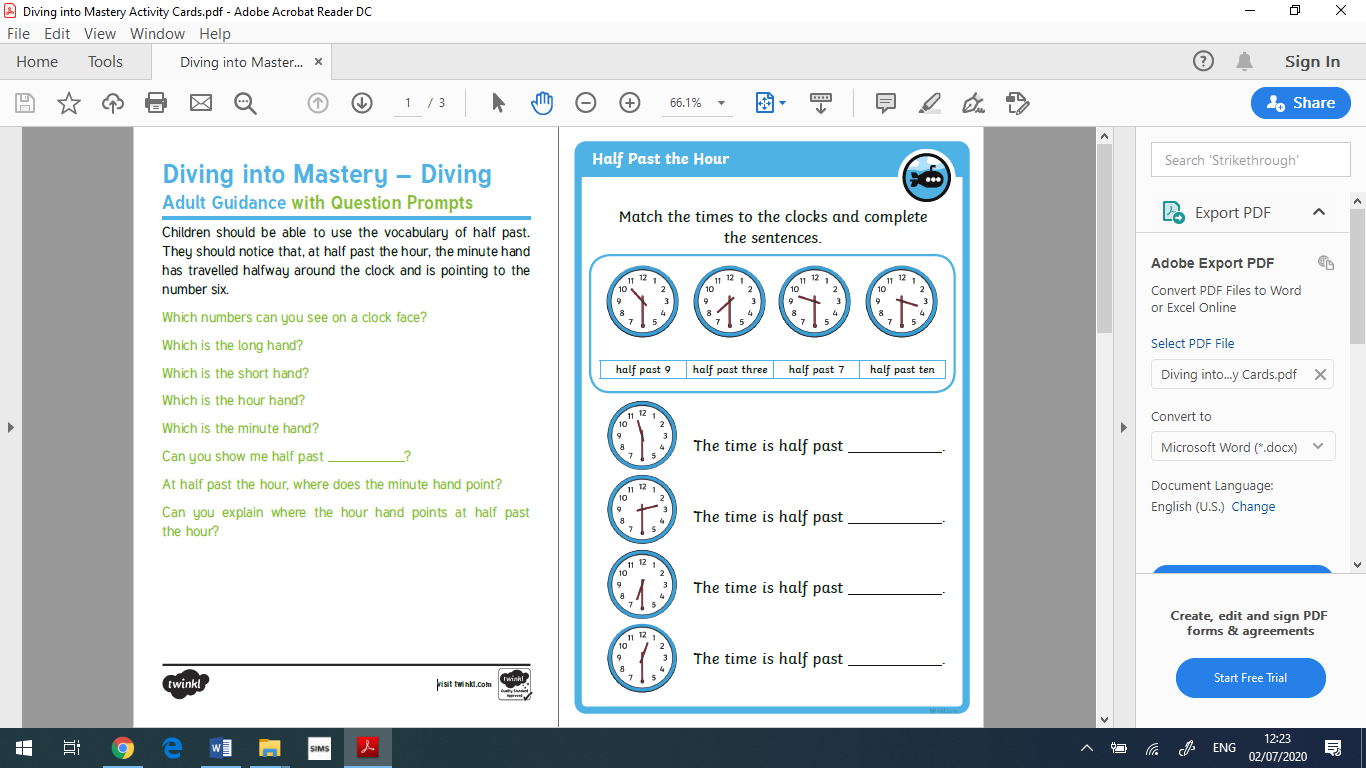 (You can enlarge these on the word document)ScienceThis week we are going to be looking at Recycling. I would like you to investigate what recycling is and design a poster to encourage the people in your house to recycle.What is recycling? What can we recycle?How do we recycle?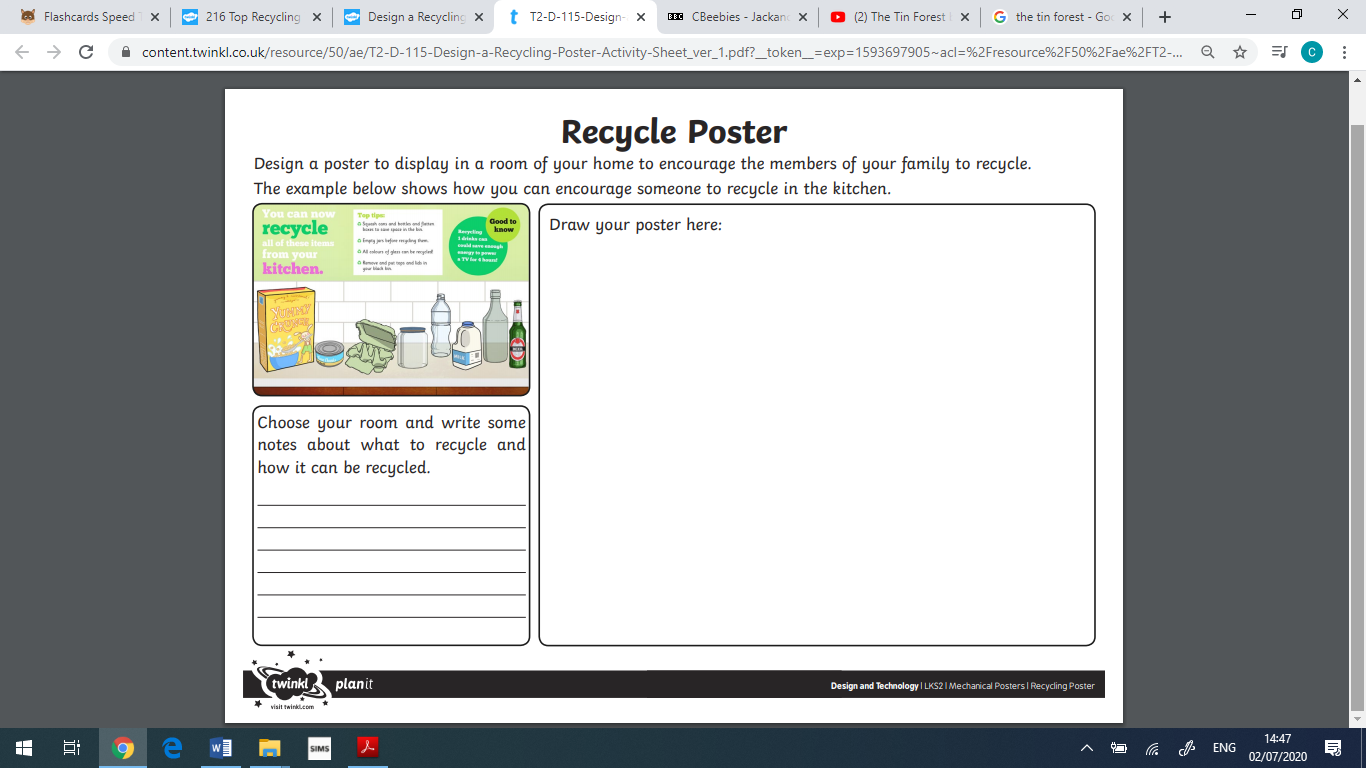 Wednesday 8th July 2020English Read the adjectives below.  Which adjectives describe the tin forest? Colour them in.  Choose 5 and write a sentence for each one.MathsCan you spot the mistakes?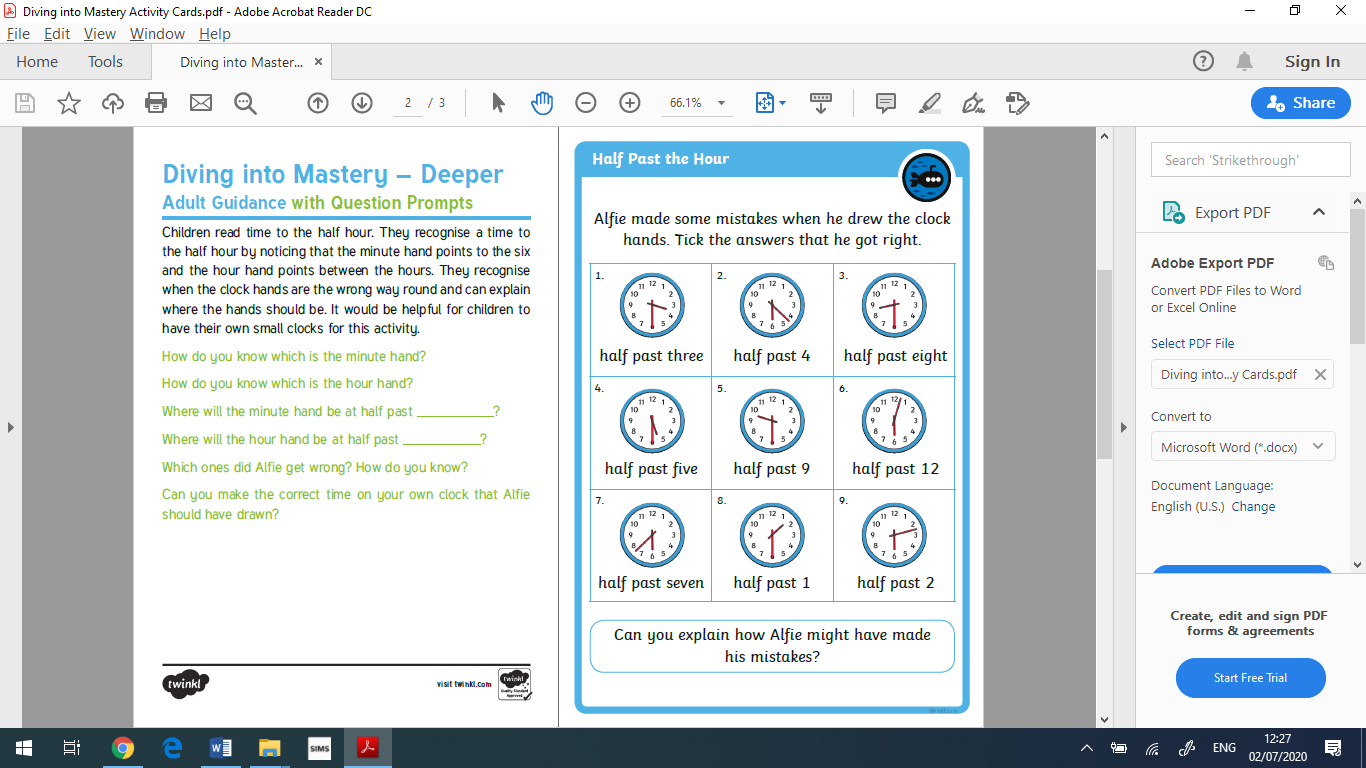 PSHE What are your hopes and dreams for the future?  Write about them and illustrate your work.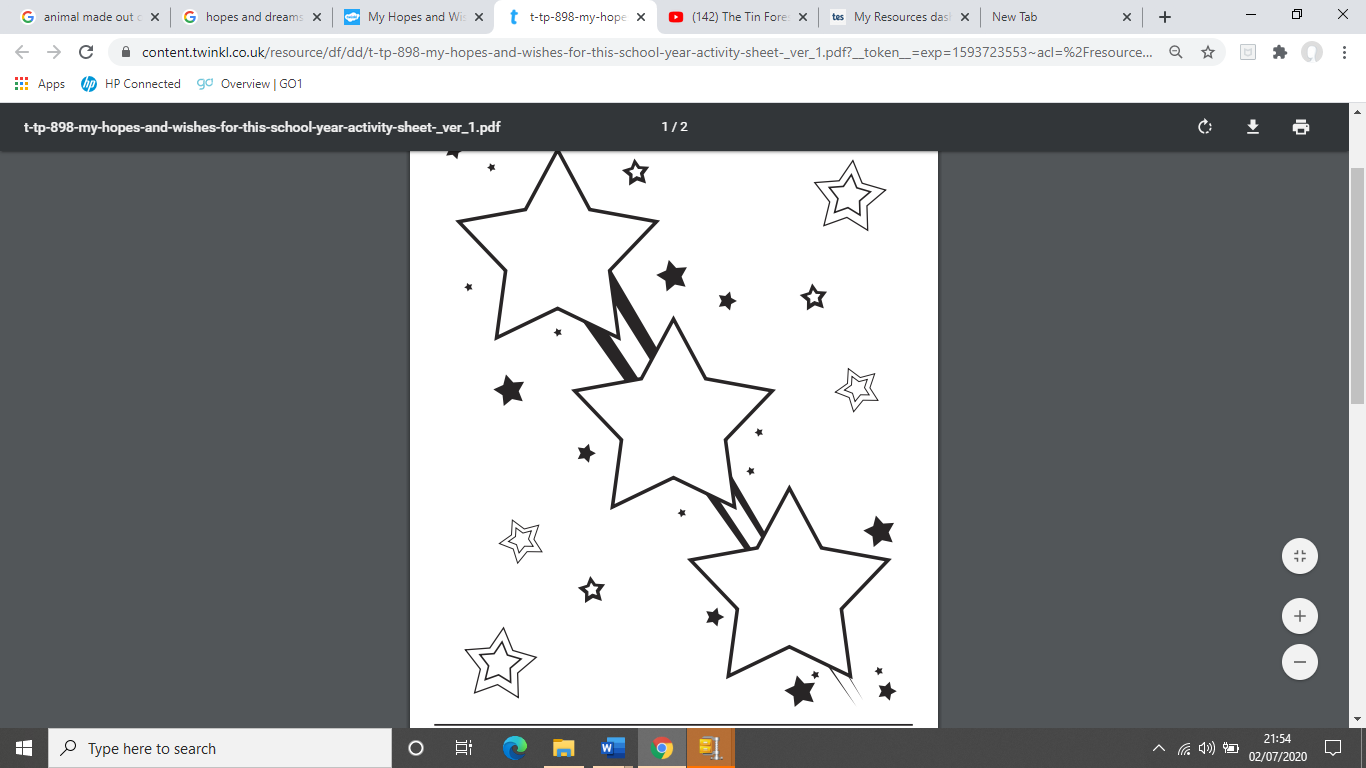 Thursday 9th July 2020English – Can you write your own story set in a wild place?  Can you illustrate it?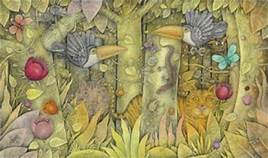 ICT 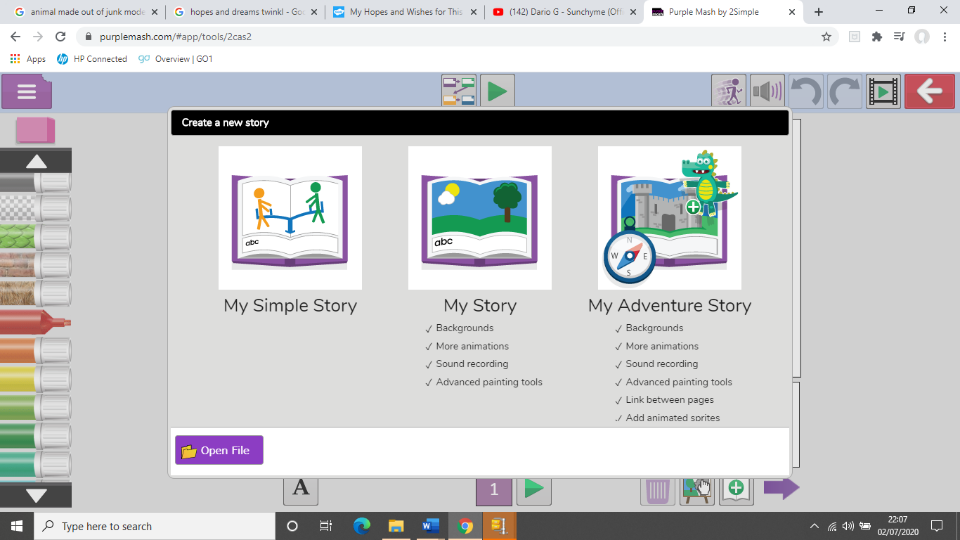 Use 2 create a story on Purple mash.MathsCan you solve the problems below?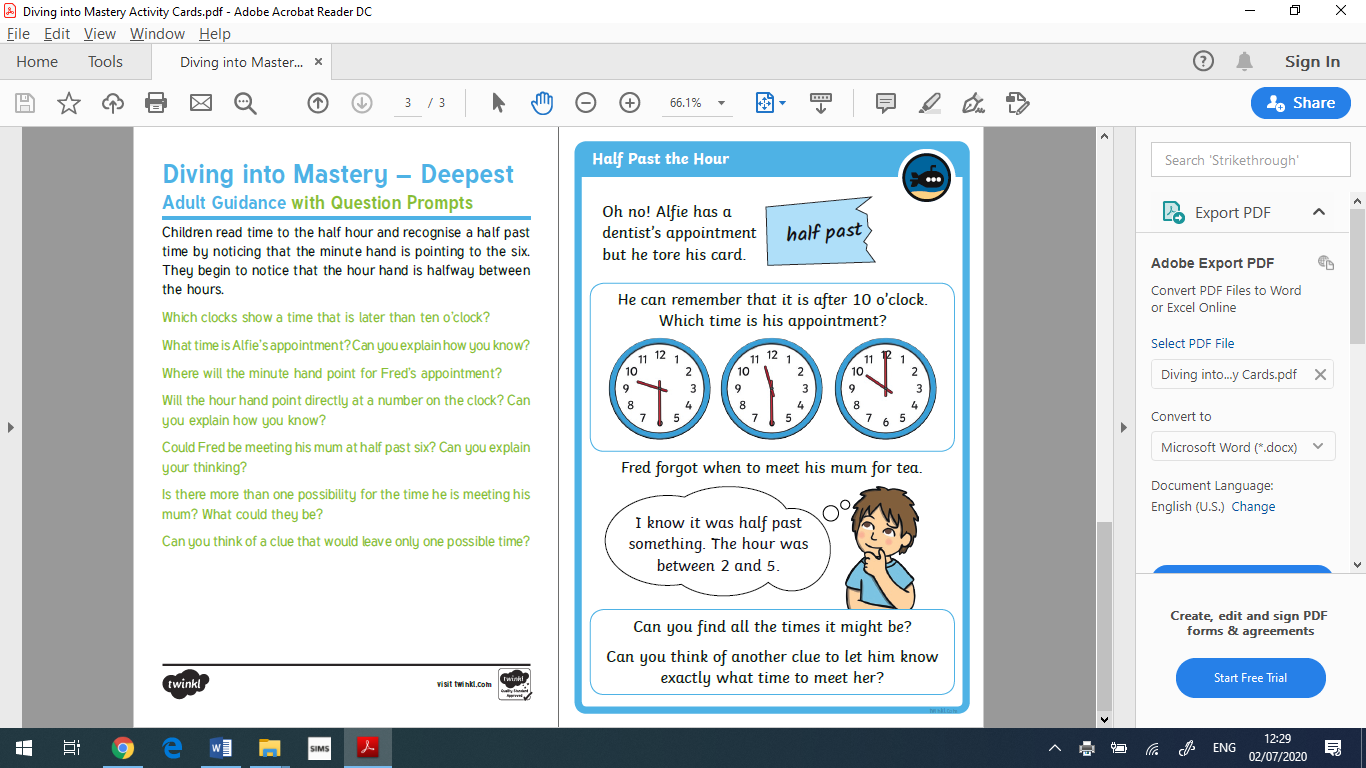 (Enlarge in word file)GeographyCan you find out about the Rainforests around the world?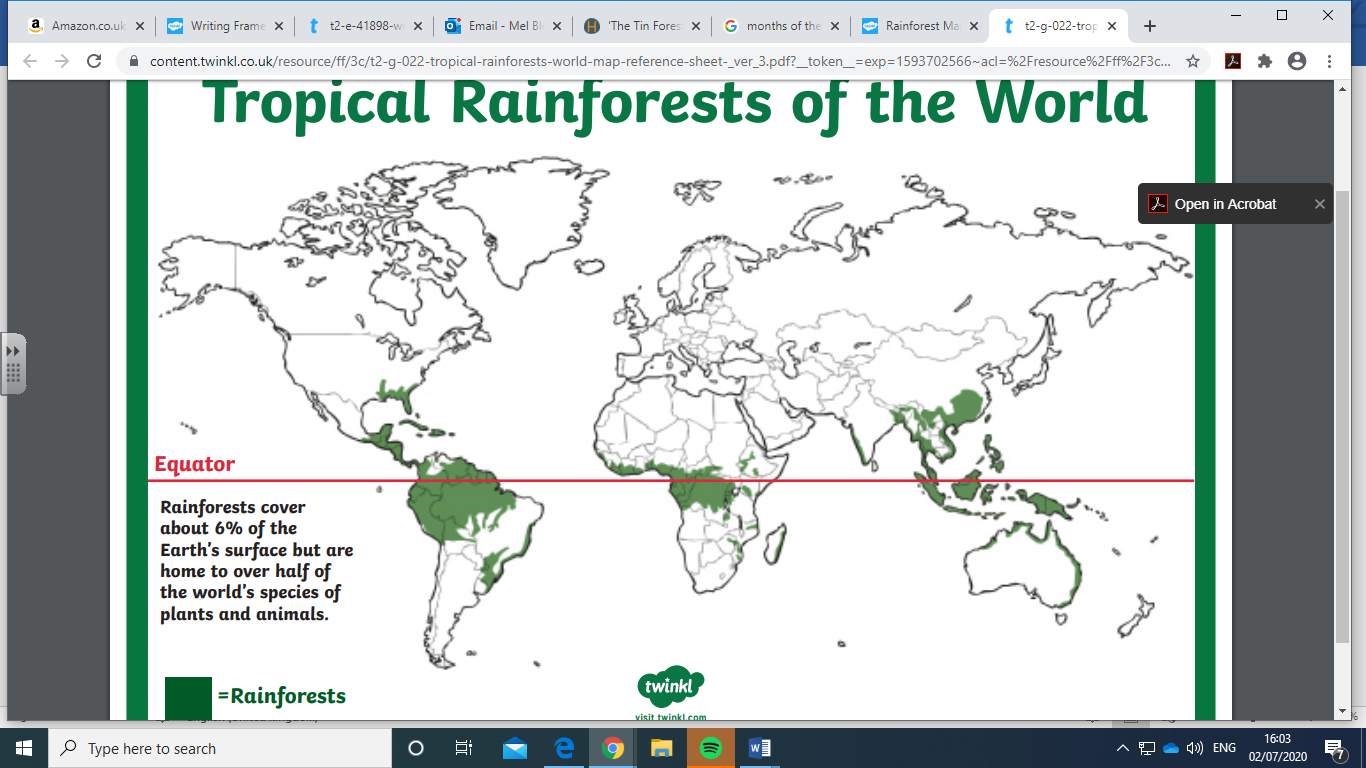 Can you find out 5 facts about tropical rainforests of the world.  Again we would love to see what you have been doing!Listen to the sounds of the rainforest using the link below.  What can you hear?  https://www.youtube.com/watch?v=pPrO2jlay40&safe=activeFriday 10th July 2020SPAG lessonMonths of the year.  Can you practise spelling the months of the year ready for Year 2?Perhaps you could create a poster to remind you of the spelling patterns.  We would love to see them!  Please take a photograph and email them to us.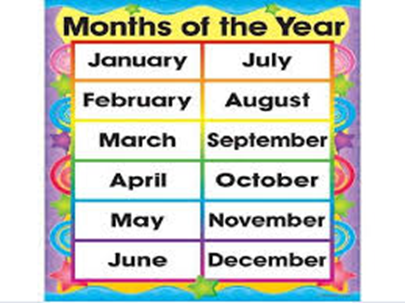 MathsPractice counting in 2 5 and 10’s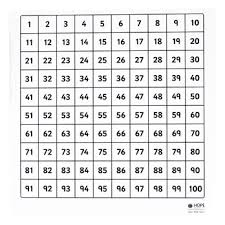 PEPlay Dario G    sunchyme (link below). Can you make your own animal dance up for the song?https://www.youtube.com/watch?v=yFKhgF_vkgs